Attachment 3OASYS/FCAS Email InvitationInvitation to Submit Revised Proposal, Task Order Proposal or Blanket Purchase Agreement (BPA) Call Quote Email Invitation: 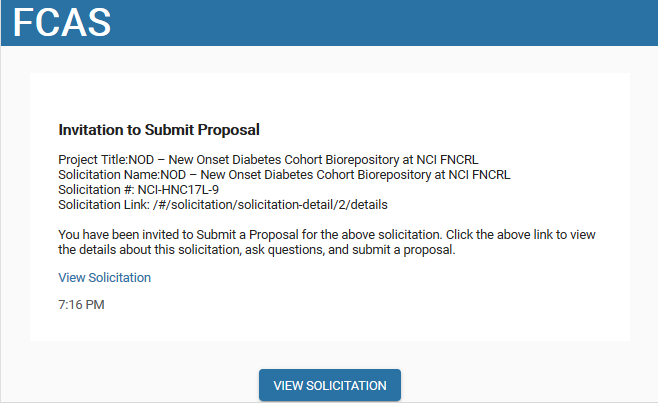 Request to Submit Revised Proposal: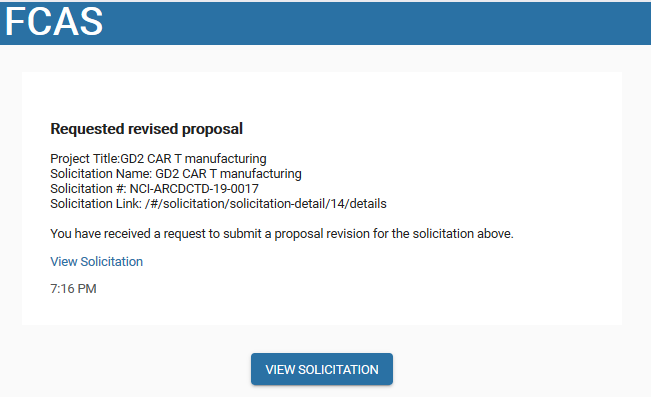 